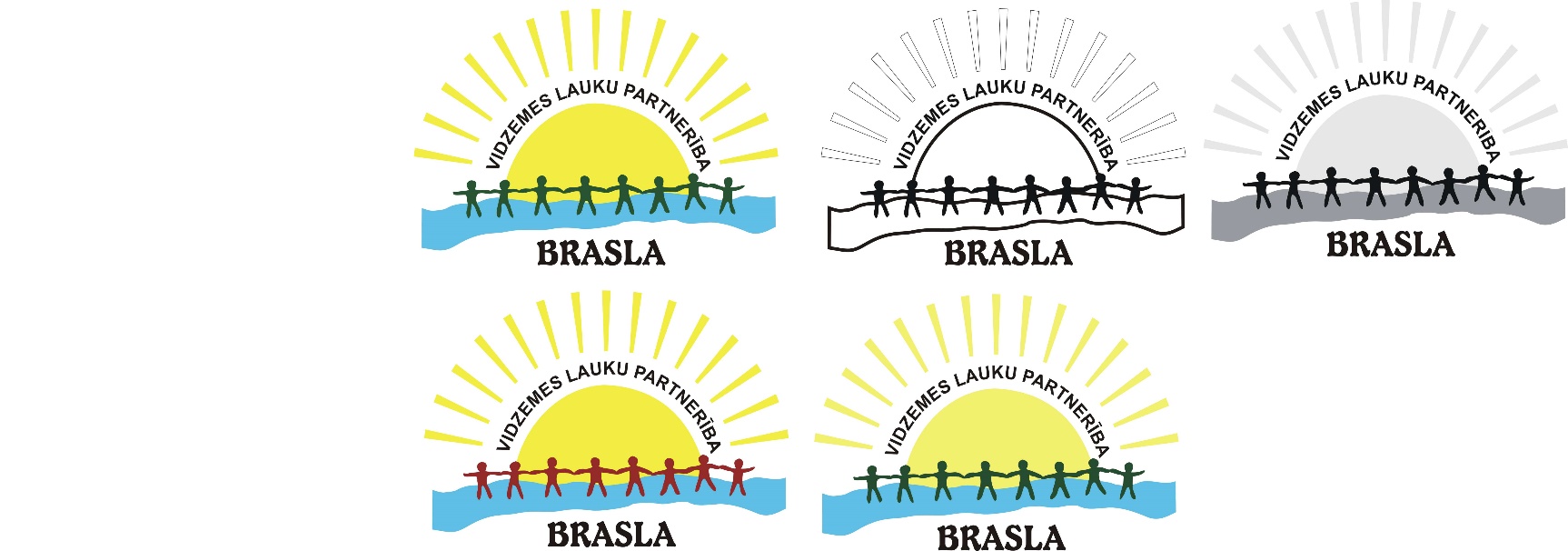 Biedrības Vidzemes lauku partnerība „Brasla” organizēta  KONFERENCE"Dzīves kvalitātes uzlabošana – jaunas idejas, pašu iespējas"2014.g. 2.decembrī plkst.14:00  "Limbažu Filcītī”, Mūru ielā -21, Limbažos																								 Kontaktinformācija-  L.Kārkliņa			Tālr.26137342